Geometry Concepts 				This Course is fluid and dynamic.  In other words, this Unit sequence can be ordered differently.  Topics can be added that interest you.  We will build upon your algebra skills that you developed last year.  Each unit will include projects that require research and will develop a variety of learning styles.  Most importantly, your interests will be considered in designing the course.  Your input today and throughout the year will guide our exploration as we move through the course.  Geometry is a fun and practical branch of mathematics that you will surely find value in learning.Course SequenceUnit 1 – Geometry basics	Vocabulary, points, lines, planes, etc.Unit 2 – Solving one-variable equationsUnit 3 – TrianglesUnit 4 – Linear Functions and SlopeUnit 5 – QuadrilateralsUnit 6 – CirclesUnit 7 – Area Unit 8 – Volume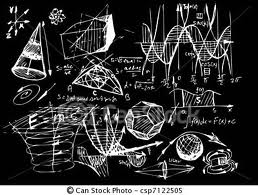 